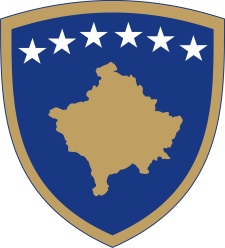 Republika e KosovësRepublika Kosova - Republic of KosovoQeveria - Vlada - Government                                  Br. 01/133              Datum: 24. 02.2017Na osnovu  člana  92 stav 4. i člana  93 stav  (4) Ustava Republike Kosovo,  člana 4 Pravilnika br. 02/2011 o oblastima administrativnih odgovornosti Kancelarije Premijera i ministarstava, izmenjenog i dopunjenog  Pravilnikom br. 07/2011, i člana  19 Pravilnika o radu  Vlade Republike Kosova  br. 09/2011, Vlada Republike Kosova je, na sednici održanoj 24 februara     2017 godine, donela:O D L U K UUsvaja se    Pravilnik  o  izmeni  i dopuni  Pravilnika br. 16/2013 o organizacionoj strukturi Kancelarije  premijera. Obavezuje se Kancelarija premijera i druge nadležne institucije na sprovodjenje Pravilnika iz tačke 1 ove odluke.Odluka stupa na snagu danom potpisivanja. Isa MUSTAFA      								___________________                                                                                                           Premijer Republike Kosovo  Dostavlja se:Zamenicima premijerasvim ministarstvima  (ministrima )Generalnom sekretaru KPR-a  Arhivi Vlade         Republika e KosovësRepublika Kosova - Republic of KosovoQeveria - Vlada - Government                                  Br. 02/133              Datum: 24. 02.2017Na osnovu  člana  92 stav 4. i člana  93 stav  (4) Ustava Republike Kosovo,  člana 4 Pravilnika br. 02/2011 o oblastima administrativnih odgovornosti Kancelarije Premijera i ministarstava, izmenjenog i dopunjenog  Pravilnikom br. 07/2011, i člana  19 Pravilnika o radu  Vlade Republike Kosova  br. 09/2011, Vlada Republike Kosova je, na sednici održanoj 24 februara     2017 godine, donela:O D L U K U Administrativno uputstvo o izmenama i dopunama Administrativnog uputstva br. 05/2016 o implementaciji  centralnih procedura  javnih nabavki.Obevezuje se Ministarstvo finansija i druge nadležne institucije na sprovodjenje Uputstva  iz tačke 1 ove odluke.  Odluka stupa na snagu danom  potpisivanja. Isa MUSTAFA      								___________________                                                                                                           Premijer Republike Kosovo  Dostavlja se:Zamenicima premijerasvim ministarstvima  (ministrima )Generalnom sekretaru KPR-a  Arhivi Vlade         Republika e KosovësRepublika Kosova - Republic of KosovoQeveria - Vlada - Government                                  Br. 03/133              Datum: 24. 02.2017Na osnovu  člana  92 stav 4. i člana 93 stav (4) Ustava Republike Kosova, člana 15 tačka 8  Zakona br. 05/L-125 o budžetu Republike Kosova za 2017 godinu , člana 4 Pravilnika br. 02/2011 o oblastima administrativnih odgovornosti Kancelarije premijera i ministarstava, izmenjen i dopunjen  Pravilnikom br. 07/2011, i člana 19 Pravilnika o radu Vlade Republike Kosova br. 09/2011,  Vlada Republike Kosova,na sednici održanoj 24. februara  2017  godine, donela:ODLUKUUsvaja se  preraspodela  sredstava u iznosu od 2,129,000.00 evra  u budžetu Ministarstva za administraciju  lokalne  samouprave, u skladu sa 25 (dvadeset pet) memoranduma o razumevanju koji su potpisali MALS  i predsednici opština  za kapitalne projekte.Obavezuje se Ministarstvo finansija i Ministarstvo za administraciju lokalne  samouprave da sprovedu ovu odluku.Odluka stupa na snagu danom potpisivanja. Isa MUSTAFA      								___________________                                                                                                           Premijer Republike Kosovo  Dostavlja se:Zamenicima premijerasvim ministarstvima  (ministrima )Generalnom sekretaru KPR-a  Arhivi Vlade   Republika e KosovësRepublika Kosova - Republic of KosovoQeveria - Vlada - Government                                  Br. 04/133                                                                                                                                        Datum: 24. 02.2017Na osnovu  člana  92 stav 4. i člana 93 stav (4) Ustava Republike Kosova, člana 15 Zakona br. 04/L-054 o statusu i pravima palih boraca, invalida, veterana, pripadnika Oslobodilačke vojske Kosova, civilnih žrtava i njihovih porodica, člana 4 stav  2 Zakona br. 04/L-052 o medjunarodnim sporazumima, člana 4 Pravilnika br. 02/2011 o oblastima administrativnih odgovornosti Kancelarije premijera i ministarstava, izmenjen i dopunjen  Pravilnikom br. 07/2011, i člana 19 Pravilnika o radu Vlade Republike Kosova br. 09/2011,  Vlada Republike Kosova,na sednici održanoj 24. februara  2017  godine, donela:                                                                             O D L U K UOsniva se Organizacioni  odbor za svenarodnu  manifestaciju  za  obeležavanje Epopeje Oslobodilačke vojske Kosova koja se organizuje pod pokroviteljstvom  Premijera Republike Kosova,g. Ise Mustafe, 5,6 i 7 marta u sledečem sastavu:1.1. Ministar Bezbednosnih snaga Kosova, predsedavajući;1.2. Predstavnik, Kancelarija premijera, član;1.3. Predstavnik, Opština Srbica, član;1.4. Predstavnik, Ministarstvo kulture, omladine i sporta, član;1.5. Predstavnik,  Ministarstva spoljnih poslova, član;1.6. Predstavnik, Ministarstva unutrašnjih poslova, član. Pozivaju se da pošalju po jednog predstvanika u Organizacini odbor:2.1 Kancelarija Predsednika, član;2.2 Skupština Kosova  član;2.3 Opština Priština, član;2.4 Organizacija proizašle iz rata OVK, član;2.5 Asocijacija  opština Kosova, član i2.6 Predstavnici nevladinih organizacija.Za rad Oranzacionog odbora  izdvajaju se finansisjka sredstva u  iznosu od 50.000,00 evra, koji će se koristiti po potrebi za manifestaciju.Sredstva iz tačke  3. ove odluke se izdvajaju iz  Nepredviđenih troškova, podprogram nepredviđeni troškovi  pod kodom  13100, ekonomska podkategorija rezervi  pod kodom 38010 i prenose se   Kancelariji premijera, podprogram Kabinet premijera sa kodom 10700 u ekonomsku  kategoriju  roba i usluga, u  ekonomske  podkategorije: 13460 ostale ugovorne usluge, 13450 štamparske usluge ne marketinga, 13610 kancelarijsko opremanje  materijal , 13620 snabdevanje hranom i pićem-ne za službeni ručkove, 13133 drugi  troškovi i  službena  putovanja u zemlji.Obavezuje se Ministarstvo finansija; Kancelarija premijera i Oranizacioni odbor  na sprovodjenje ove  odluke. Odluka stupa na snagu danom potpisivanja.                                                                               Isa MUSTAFA      								___________________                                                                                                           Premijer Republike Kosovo  Dostavlja se:•	Zamenicima premijera•	svim ministarstvima  (ministrima )•	Generalnom sekretaru KPR-a  •	Arhivi Vlade Republika e KosovësRepublika Kosova - Republic of KosovoQeveria - Vlada - Government                                  Br. 05/133                   Datum: 24. 02.2017Na osnovu  člana  92 stav 4. i člana 93 stav (4) Ustava Republike Kosova, Zakon br. 03/L-149 o civilnoj službi Republike Kosova i Pravilnika br. 06/2010 o procedurama imenovanja na višim upravnim  poziicjma  u Civilnoj  službi Republike Kosova člana 4 Pravilnika br. 02/2011 o oblastima administrativnih odgovornosti Kancelarije premijera i ministarstava, izmenjen i dopunjen  Pravilnikom br. 07/2011, i člana 19 Pravilnika o radu Vlade Republike Kosova br. 09/2011,  Vlada Republike Kosova,na sednici održanoj 24. februara  2017  godine, donela:O D L U K UG-đa Edi Gusia  imenuje se za  izvršnu načelenicu  ž Agencije za ravnopravnost polova.Mandat imenovani iz tačke  1. ovog odluke  traje tri (3) godine.Imenovana iz tačke 1 ove odluke obavlja sve dužnosti i odgovornosti utvrdjene važećim zakonodavstvom.Obavezuje se Kancelarija premijera da sprovede ovu odluku.Odluka stupa na snagu danom potpisivanja.Isa MUSTAFA      								___________________                                                                                                           Premijer Republike Kosovo  Dostavlja se:•	Zamenicima premijera•	svim ministarstvima  (ministrima )•	Generalnom sekretaru KPR-a  •	Arhivi Vlade